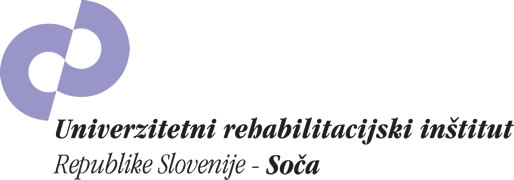 RAZPISNA DOKUMENTACIJAZAVAROVANJE PREMOŽENJAURI - SOČAPostopek javnega razpisa – postopek male vrednosti z namenom sklenitve okvirnega sporazumaKraj in datum: Ljubljana, 31. 7. 2018VSEBINA RAZPISNE DOKUMENTACIJEI.	POVABILO K ODDAJI PONUDBE	3II.	NAVODILA PONUDNIKOM ZA IZDELAVO PONUDBE IN RAZPISNI POGOJI	4III.	NAČIN OCENJEVANJA PONUDB TER MERILA IN POSTOPKI, KI SE NANAŠAJO NA PRIZNANJE IZPOLNITVE VSEH ZAHTEVANIH POGOJEV..............................11IV.	RAZPISNI OBRAZCI IN VZORCI	14V. PRILOGE	42POVABILO K ODDAJI PONUDBE1. NAROČNIK:Univerzitetni rehabilitacijski inštitut Republike Slovenije - SočaLinhartova cesta 511000 Ljubljana2. PREDMET JAVNEGA NAROČILAPredmet javnega naročila je izbira ponudnika zavarovalnih poslov za zavarovanje premoženja URI – Soča za naslednje rizike:požarno zavarovanje z dodatnimi riziki,zavarovanje strojeloma,zavarovanje računalniške in z njo povezane opreme,zavarovanje splošne in delodajalčeve odgovornosti,zavarovanje poklicne odgovornosti,zavarovanje vozil.Dokumentacija je izdelana v slovenskem jeziku.3. POVABILO K ODDAJI PONUDBENaročnik vabi ponudnike, da oddajo svojo ponudbo v skladu z objavljenim javnim razpisom ter to razpisno dokumentacijo.Ponudnik se poteguje za naročilo v celoti.ROK ZA ODDAJO PONUDBE: 24. 8. 2018 DO 9.00 URE.KRAJ ODDAJE PONUDBE: portal e-JNNaročnik bo v skladu s 47. členom ZJN-3 izvedel postopek male vrednosti z namenom sklenitve okvirnega sporazuma za štiriletno obdobje v skladu s 6. odstavkom 48. člena ZJN-3.ODPIRANJE PONUDB BO 24. 8. 2018 OB 9.05 URI NA PORTALU e-JN.4. ZAVAROVALNI POSREDNIKPri tem javnem naročilu sodeluje zavarovalno posredniška družba ADP Adria d.o.o. Plačilo storitev  zavarovalnega posrednika v skladu z določili Obligacijskega zakonika in ZZavar-1 nosi izključno izbrani ponudnik. Višina plačila posredniku znaša 15 % skupne neto premije.NAVODILA PONUDNIKOM ZA IZDELAVO PONUDBE IN RAZPISNI POGOJIPredpisi, uporabljeni za izvedbo tega javnega razpisa (v fazi izdelave ponudbe ter poznejši izvedbi javnega naročila)Postopek oddaje javnega naročila poteka v skladu z veljavno slovensko zakonodajo. Ponudniki v svojih ponudbah obvezno upoštevajo spodaj navedene zakone in predpise, razen če ni v določilih teh navodil oz. pogojev zahtevano drugače:Zakon o javnem naročanju (Uradni list RS, št. 91/15) v nadaljevanju ZJN-3);Zakon o gospodarskih družbah (Uradni list RS, št. 65/09 - uradno prečiščeno besedilo, 33/11, 91/11, 100/11 - Odl. US, 32/12, 57/12, 44/13 – Odl US. 82/13, 55/15, 15/17 v nadaljevanju ZGD-1)Zakon o pravnem varstvu v postopkih javnega naročanja (Uradni list RS št. 43/11, 60/11 –ZTP – D, 63/13, 90/14-ZDU-1,95/14 –ZIPRS1415, 96/15 – ZIPRS1617,80/16 – ZIPRS1718, 60/17, v nadaljevanju ZPVPJN)Zakon o splošnem upravnem postopku (Uradni list RS, št. 24/06 - uradno prečiščeno besedilo, 105/06 - ZUS-1, 126/07, 65/08, 8/10, 82/13) v nadaljevanju ZUP);Zakon o pravdnem postopku (Uradni list RS, št. 73/07 - uradno prečiščeno besedilo, 45/08 - ZArbit, 45/08, 111/08 - odl. US, 121/08 - Skl. US, 57/09 - odl. US, 12/10 - odl. US, 50/10 - odl. US, 107/10 - odl. US, 75/12 – odl US, 40/13 – odl US, 92/13 - odl US, 6/14, 10/14 – odl. US, 48/15 – odl. US, 6/17 – odl. US, 10/17, 32/18, v nadaljevanju ZPP);Obligacijski zakonik (Ur. l. RS, št. 97/2007-uradno prečiščeno besedilo, 20/18 – OROZ631 v nadaljevanju OZ);Zakon o zavarovalništvu (Uradni list RS, št.93/15 v nadaljevanju ZZavar-1));ter vsi drugi zakoni in pravilniki, potrebni za obravnavano problematiko.Izdelava ponudbePonudnik mora izdelati ponudbo in priložiti ostalo dokumentacijo, ki se nanaša na ponudbo, v celoti v slovenskem jeziku. V primeru, da so dokazila za izpolnjevanje pogojev v tujem jeziku, morajo biti v ponudbi obvezno predloženi prevodi v slovenski jezik.Ponudbena cena mora biti izražena v EUR-ih, skupaj z davkom od prometa zavarovalnih poslov. Premijska stopnja je fiksna ves čas trajanja pogodbe.Ponudbena dokumentacija se sestavi tako, da ponudnik vpiše zahtevane podatke v obrazce-priloge, ki so sestavni del razpisne dokumentacije z tiskanimi črkami. Ponudba mora biti podana na originalnih obrazcih iz razpisne dokumentacije v skladu s temi navodili. Vse priloge morajo biti podpisane in žigosane s strani ponudnika.Morebitne popravke mora ponudnik opremiti z žigom in podpisom svoje pooblaščene osebe.Ponudnik mora podati ponudbo za celoten obseg zavarovanja.Vse stroške s pripravo in predložitvijo ponudbe nosi ponudnik.Ponudnik mora podatke v ponudbi, ki so poslovna skrivnost, vidno označiti. Označitev  poslovne skrivnosti mora biti skladna z 39. in 40. členom Zakona o gospodarskih družbah.Splošna določilaPonudnik  je lahko pravna oseba, ki je registrirana za dejavnost, ki je predmet razpisa, če ima za opravljanje dejavnosti vsa predpisana dovoljenja in je strokovno usposobljena za njihovo izvajanje.Ponudnik mora dokazati, da izpolnjuje vse pogoje, navedene in zahtevane v razpisni dokumentaciji v četrti točki tega poglavja. Neizpolnjevanje katerega od pogojev pomeni izločitev ponudnika. Svojo sposobnost dokazuje ponudnik z ustreznimi izjavami in ustreznimi dokumenti.Izpolnjevanje pogojev, ki jih ponudnik dokazuje bodisi s podpisanimi in izpolnjenimi obrazci iz razpisne dokumentacije, bodisi s predložitvijo drugih listin, lahko naročnik po lastni presoji kadarkoli preveri in se prepriča o njihovi resničnosti.Obvezna vsebina ponudbePredstavitev ponudnikaPonudnik se mora identificirati. V ta namen obvezno izpolni in priloži razpisni obrazec št. 1 – Podatki o ponudniku. Obrazec mora podpisati pooblaščena oseba za zastopanje ponudnika in mora biti žigosan.Ponudba (Razpisni obrazec št. 2) in razpisni obrazci št. 2a, 2b, 2c, 2d, 2e, 2fPonudbena cena (premijska stopnja) mora biti fiksna do konca izvedbe naročila ter izražena v EUR, skupaj z davkom od prometa zavarovalnih poslov. Ponudba za zavarovanje naj bo narejena za obdobje od 01. 10. 2018 do 30. 09. 2022. Veljavnost ponudbe ne sme biti krajša od 90 dni od roka za oddajo ponudbe.Osnovna sposobnost ponudnikaPonudnik mora izpolnjevati vse pogoje osnovne sposobnosti.c.1)Ponudnik in njegov zakoniti zastopnik ne smeta biti pravnomočno obsojena zaradi naslednjih kaznivih dejanja, ki so opredeljena v Kazenskem zakoniku (Ur. l. RS, št. 50/12- UPB, v nadaljevanju KZ-1):terorizem (108. člen KZ-1),financiranje terorizma (109. člen KZ-1),ščuvanje in javno poveličevanje terorističnih dejanj (110. člen KZ-1),novačenje in usposabljanje za terorizem (111. člen KZ- 1),spravljanje v suženjsko razmerje (112. člen KZ-1),trgovina z ljudmi (113. člen KZ-1),sprejemanje podkupnine pri volitvah (157. člen KZ-1),goljufija (211. člen KZ-1),protipravno omejevanje konkurence (225. člen KZ-1),povzročitev stečaja z goljufijo ali nevestnim poslovanjem (226. člen KZ-1),oškodovanje upnikov (227. člen KZ-1),poslovna goljufija (228. člen KZ-1),goljufija na škodo Evropske unije (229. člen KZ-1),preslepitev pri pridobitvi in uporabi posojila ali ugodnosti (230. člen KZ-1),preslepitev pri poslovanju z vrednostnimi papirji (231. člen KZ-1),preslepitev kupcev (232. člen KZ-1),neupravičena uporaba tuje oznake ali modela (233. člen KZ-1),neupravičena uporaba tujega izuma ali topografije (234. člen KZ-1),ponareditev ali uničenje poslovnih listin (235. člen KZ-1),izdaja in neupravičena pridobitev poslovne skrivnosti (236. člen KZ-1),zloraba informacijskega sistema (237. člen KZ-1),zloraba notranje informacije (238. člen KZ-1),zloraba trga finančnih instrumentov (239. člen KZ-1),zloraba položaja ali zaupanja pri gospodarski dejavnosti (240. člen KZ-1),nedovoljeno sprejemanje daril (241. člen KZ-1),nedovoljeno dajanje daril (242. člen KZ-1),ponarejanje denarja (243. člen KZ-1),ponarejanje in uporaba ponarejenih vrednotnic ali vrednostnih papirjev (244. člen KZ-1),pranje denarja (245. člen KZ-1),zloraba negotovinskega plačilnega sredstva (246. člen KZ-1),uporaba ponarejenega negotovinskega plačilnega sredstva (247. člen KZ-1),izdelava, pridobitev in odtujitev pripomočkov za ponarejanje (248. člen KZ-1),davčna zatajitev (249. člen KZ-1),tihotapstvo (250. člen KZ-1),izdaja tajnih podatkov (260. člen KZ-1),jemanje podkupnine (261. člen KZ-1),dajanje podkupnine (262. člen KZ-1),sprejemanje koristi za nezakonito posredovanje (263. člen KZ-1),dajanje daril za nezakonito posredovanje (264. člen KZ-1),hudodelsko združevanje (294. člen KZ-1).Kot dokazilo velja izpolnjena in podpisana izjava, Razpisni obrazec št. 3, ki jo priloži ponudnik, skupaj s prilogo 1 in prilogo2. Ponudnik, ki nima sedeža v Republiki Sloveniji, mora poleg podpisane izjave priložiti potrdilo, da ni obsojen za tovrstna kazniva dejanja (potrdilo ustreznega organa v državi, v kateri ima ponudnik sedež).c.2)Ponudnik, ki ima sedež v Republiki Sloveniji mora podati izjavo: da na dan, ko je oddal ponudbo, izpolnjuje obvezne dajatve in druge denarne nedavčne obveznosti v skladu z zakonom, ki ureja finančno upravo, ki jih pobira davčni organ v skladu s predpisi države, v kateri ima sedež, ali predpisi države naročnika, če vrednost teh neplačanih zapadlih obveznosti na dan oddaje ponudbe ali prijave znaša 50 eurov ali več. Šteje se, da ponudnik ne izpolnjuje obveznosti iz prejšnjega stavka tudi, če na dan oddaje ponudbe ali prijave ni imel predloženih vseh obračunov davčnih odtegljajev za dohodke iz delovnega razmerja za obdobje zadnjih petih let do dne oddaje ponudbe.da na dan, ko poteče rok za oddajo ponudb, ni izločen iz postopkov oddaje javnih naročil zaradi uvrstitve v evidenco gospodarskih subjektov z negativnimi referencami;da mu ni bila v zadnjih treh letih pred potekom roka za oddajo ponudb s pravnomočno odločbo pristojnega organa Republike Slovenije ali druge države članice ali tretje države dvakrat izrečena globa zaradi prekrška v zvezi s plačilom za delo;da nad njim ni bil začet postopek zaradi insolventnosti ali prisilnega prenehanja po zakonu, ki ureja postopek zaradi insolventnosti in prisilnega prenehanja, ali postopek likvidacije po zakonu, ki ureja gospodarske družbe, če njegova sredstva ali poslovanje upravlja upravitelj ali sodišče, ali če so njegove poslovne dejavnosti začasno ustavljene, ali če se je v skladu s predpisi druge države nad njim začel postopek ali pa je nastal položaj z enakimi pravnimi posledicami;da ni zagrešili hujšo kršitev poklicnih pravil, zaradi česar je omajana njegova integriteta;da naročnik ne more upravičeno sklepati, da je gospodarski subjekt z drugimi gospodarskimi subjekti sklenil dogovor, katerega cilj ali učinek je preprečevati, omejevati ali izkrivljati konkurenco. Šteje se, da je sklepanje naročnika upravičeno, če organ, pristojen za varstvo konkurence, na podlagi prijave naročnika v 15 dneh naročniku sporoči, da bo uvedel postopek ugotavljanja kršitve;da ni poskusil neupravičeno vplivati na odločanje naročnika ali pridobiti zaupne informacije, zaradi katerih bi lahko imeli neupravičeno prednost v postopku javnega naročanja, in da ni iz malomarnosti predložili zavajajoče informacije, ki bi lahko pomembno vplivale na odločitev o izključitvi, izboru ali oddaji javnega naročila,da ni uvrščen na seznam poslovnih subjektov, s katerimi n podlagi določbe Zakona o integriteti in preprečevanju korupcije (ZIntPK) naročniki ne smejo sodelovati,da nudimo 60 dnevni plačilni rok.Kot dokazilo velja izpolnjena in podpisana izjava- Razpisni obrazec št. 4, podpisan s strani zakonitega zastopnika ponudnika skupaj s Prilogo1.Ponudnik, ki nima sedeža v Republiki Sloveniji, mora poleg podpisane izjave priložiti potrdilo, da ni zoper njega uveden ali začet postopek prisilne poravnave, stečajni ali likvidacijski postopek, prav tako, da z njegovimi posli iz katerih drugih razlogov ne upravlja sodišče in da ni opustil dejavnosti (potrdilo ustreznega organa v državi, v kateri ima ponudnik sedež).poslovna in finančna sposobnostd.1)Ponudnik mora podati izjavo, da je registriran za izvajanje dejavnosti, ki je predmet javnega naročila, da ima dovoljenje pristojnega organa za opravljanje dejavnosti, ki je predmet razpisa in je kadrovsko in tehnično usposobljen za izvajanje predmeta javnega naročila. Kot dokazilo velja izpolnjen Razpisni obrazec št. 5, podpisan s strani zakonitega zastopnika ponudnika.d.2)Ponudnik v zadnjih šestih mesecih pred objavo razpisa ni imel blokiranega transakcijskega računa. Kot dokazilo velja izpolnjen Razpisni obrazec št. 5, podpisan s strani zakonitega zastopnika ponudnika, skupaj s predložitvijo obrazca BON-2, ki ni starejši od datuma objave javnega naročila ali  potrdila vseh bank, kjer ima kandidat odprt TRR, ki izkazuje, da kandidat v zadnjih šestih mesecih pred objavo javnega naročila nima neporavnanih obveznosti..tehnična in kadrovska sposobnostPogoje, ki jih zahteva naročnik v zvezi z tehnično in kadrovsko sposobnostjoNaročnik zahteva od ponudnikov izpolnjevanje naslednjih pogojev:e.1)Dokazila o uspešni izvedbi: reference ponudnika za že izvedene storitve s področja zavarovanja premoženja : 5 (pet) zavarovancev,  v zadnjih treh letih od tega vsaj 2 (dva) s skupno letno premijo, ki vključuje DPZP, 40.000 EUR  ( Razpisni obrazec št. 6 ).      e.2)Dokazila o ustreznih kadrovskih pogojih:izjava ponudnika o strokovnosti izpolnjevanja razpisanih pogojev:  najmanj dva (2) zaposlena z visokošolsko izobrazbo in pet (5)  let delovnih izkušenj ( Razpisni obrazec št. 7)dokazilo ponudnika o zaposlitvi strokovnjakov za izvedbo cenitev škod: najmanj dva (2) zaposlena s petimi (5) leti delovnih izkušenj na področju cenitve škod ( Razpisni obrazec št. 8).e.3)Dokazila o sprejemanju obsega kritja zavarovanja: Izjava ponudnika o soglašanju z zahtevami razpisne dokumentacije (Razpisni obrazec št. 9)Tuji ponudniki morajo poleg vseh ostalih dokazil predložiti še pisno izjavo pooblaščene osebe ponudnika, s katero potrjuje, da so seznanjeni z vsebino razpisa in s predpisi s področja razpisa, veljavnimi v Republiki Sloveniji. Ponudnik mora, vezano na izvedbo JN, splošno spoštovati veljavne zakone in predpise Republike Slovenije in poznati veljavnosti pravnega sistema Republike Slovenije.Izjava ponudnika, da bo, v kolikor bo to potrebno, zagotovil začasno kritje do enega leta za ponujeno zavarovanje premoženja naročnika. (Razpisni obrazec 10) Izpolnjen, podpisan in žigosan vzorec okvirnega sporazuma ( Razpisni obrazec št. 11)parafiran in žigosan vzorec garancije za dobro izvedbo pogodbenih obveznostiPonudnik mora v primeru, da je izbran za najboljšega ponudnika na javnem razpisu, predložiti garancijo za dobro izvedbo pogodbenih obveznosti  v višini 10% ponudbene vrednosti z DPZP v obliki bianco menice z menično izjavo in nalogom za plačilo v roku največ osem dni po sklenitvi pogodbe (Razpisni obrazec št. 12).Vse priložene strani mora ponudnik parafirati in žigosati!5. Rok in način predložitve ponudbPonudniki morajo ponudbe predložiti v informacijski sistem e-JN na spletnem naslovu https://ejn.gov.si/eJN2, v skladu s točko 3 dokumenta Navodila za uporabo informacijskega sistema za uporabo funkcionalnosti elektronske oddaje ponudb e-JN: PONUDNIKI (v nadaljevanju: Navodila za uporabo e-JN), ki je del te razpisne dokumentacije in objavljen na spletnem naslovu https://ejn.gov.si/eJN2.Ponudnik se mora pred oddajo ponudbe registrirati na spletnem naslovu https://ejn.gov.si/eJN2, v skladu z Navodili za uporabo e-JN. Če je ponudnik že registriran v informacijski sistem e-JN, se v aplikacijo prijavi na istem naslovu.Za oddajo ponudb je zahtevano eno od s strani kvalificiranega overitelja izdano digitalno potrdilo: SIGEN-CA (www.sigen-ca.si), POŠTA®CA (postarca.posta.si), HALCOM-CA (www.halcom.si), AC NLB (www.nlb.si).Ponudba se šteje za pravočasno oddano, če jo naročnik prejme preko sistema e-JN https://ejn.gov.si/eJN2 najkasneje do 24. avgusta 2018 do 9.00 ure. Za oddano ponudbo se šteje ponudba, ki je v informacijskem sistemu e-JN označena s statusom »ODDANO«.Ponudnik lahko do roka za oddajo ponudb svojo ponudbo umakne ali spremeni. Če ponudnik v informacijskem sistemu e-JN svojo ponudbo umakne, se šteje, da ponudba ni bila oddana in je naročnik v sistemu e-JN tudi ne bo videl. Če ponudnik svojo ponudbo v informacijskem sistemu e-JN spremeni, je naročniku v tem sistemu odprta zadnja oddana ponudba. Po preteku roka za predložitev ponudb ponudbe ne bo več mogoče oddati.Dostop do povezave za oddajo elektronske ponudbe v tem postopku javnega naročila je na naslednji povezavi https://ejn.gov.si/ponudba/pages/aktualno/aktualno_javno_narocilo_podrobno.xhtml?zadevaId=2935Javno odpiranje ponudbOdpiranje ponudb bo potekalo avtomatično v informacijskem sistemu e-JN dne 24. avgusta 2018 in se bo začelo ob 9.05 uri na spletnem naslovu https://ejn.gov.si/eJN2. Odpiranje poteka tako, da informacijski sistem e-JN samodejno ob uri, ki je določena za javno odpiranje ponudb, prikaže podatke o ponudniku, o variantah, če so bile zahtevane oziroma dovoljene, ter omogoči dostop do .pdf dokumenta, ki ga ponudnik naloži v sistem e-JN pod razdelek »Predračun«. Javna objava se avtomatično zaključi po preteku 60 minut. Ponudniki, ki so oddali ponudbe, imajo te podatke v informacijskem sistemu e-JN na razpolago v razdelku »Zapisnik o odpiranju ponudb«. Na javnem odpiranju ponudb bo razkrit dokument, ki ga bo ponudnik pripel v razdelek »Predračun« v sistemu e-JN.Dostop do razpisne dokumentacijeRazpisno dokumentacijo lahko ponudniki dobijo na spletnih straneh naročnika, na naslovu http://www.uri-soca.si/sl/Javna_narocila_in_razpisi/Obvestila in pojasnila v zvezi z razpisno dokumentacijoKomunikacija s ponudniki o vprašanjih v zvezi z vsebino naročila in v zvezi s pripravo ponudbe poteka izključno preko portala javnih naročil.Naročnik bo zahtevo za pojasnilo razpisne dokumentacije oziroma kakršnokoli drugo vprašanje v zvezi z naročilom štel kot pravočasno, v kolikor bo na portalu javnih naročil zastavljeno najkasneje do 20. avgusta 2018 do 12.00 ure.Na zahteve za pojasnila oziroma druga vprašanja v zvezi z naročilom, zastavljena po tem roku, naročnik ne bo odgovarjal.Naročnik sme v skladu z 67. členom ZJN-3 spremeniti ali dopolniti razpisno dokumentacijo. Tovrstne spremembe in dopolnitve bo naročnik izdal v obliki dodatkov k razpisni dokumentaciji. Vsak dodatek k razpisni dokumentaciji postane sestavni del razpisne dokumentacije. Kot del razpisne dokumentacije štejejo tudi vprašanja in odgovori, objavljeni na portalu javnih naročil.Obveznost predložitve podatkov pred sklenitvijo pogodbe Pred sklenitvijo pogodbe mora izbrani ponudnik na naročnikov poziv v 8 dneh od prejema poziva posredovati s podatki o:svojih ustanoviteljih, družbenikih, vključno s tihimi družbeniki, delničarjih, komanditistih ali drugih lastnikih in podatke o lastniških deležih navedenih oseb,gospodarskih subjektih, za katere se glede na določbe zakona, ki ureja gospodarske družbe, šteje, da so z njim povezane družbe.Pravno varstvo v postopku javnega naročanjaZahtevek za revizijo, ki se nanaša na vsebino objave in/ali razpisno dokumentacijo, se lahko vloži najkasneje v desetih delovnih dneh od dneva objave obvestila o javnem naročilu oziroma dostopnosti razpisne dokumentacije. Zahtevka za revizijo po tem odstavku v nobenem primeru ni mogoče vložiti po roku, ki je določen za oddajo ponudb.Zahtevek za revizijo se vroči neposredno pri naročniku, ali pošlje po pošti priporočeno, priporočeno s povratnico ali v elektronski obliki, če je overjen s kvalificiranim potrdilom. S kopijo zahtevka za revizijo vlagatelj obvesti tudi ministrstvo, pristojno za finance. Vlagatelj mora zahtevku za revizijo priložiti oz. navesti:ime in naslov vlagatelja zahtevka (v nadaljnjem besedilu: vlagatelj) ter kontaktno osebo,ime naročnika,oznako javnega naročila,predmet javnega naročila,očitane kršitve,dejstva in dokaze, s katerimi se kršitve dokazujejo,pooblastilo za zastopanje v predrevizijskem in revizijskem postopku, če vlagatelj nastopa s pooblaščencem,navedbo, ali gre v konkretnem postopku javnega naročila za sofinanciranje iz evropskih sredstev in iz katerega sklada.potrdilo o vplačilu takse v višini 2.000 EUR na račun SI56 0110 0100 0358 802 (sklic 16110-7111290-000XXX18, pri čemer je XXX številka obvestila o naročilu iz Portala javnih naročil, ki je podana v obliki JNXXX/2018).Vlagatelj po preteku roka, določenega za predložitev ponudb, ne more navajati kršitev, ki so mu bile ali bi mu morale biti znane pred potekom tega roka, pa kljub temu ni vložil zahtevka za revizijo že pred potekom roka, določenega za predložitev ponudb, razen v primerih, ko dokaže, da zatrjevanih kršitev objektivno ni bilo mogoče ugotoviti pred tem trenutkom.Zahteva za pravno varstvo, ki se nanaša na vsebino objave, povabilo k oddaji ponudb ali razpisno dokumentacijo, ni dopustna, če bi lahko vlagatelj ali drug morebitni ponudnik preko Portala javnih naročil naročnika opozoril na očitano kršitev, pa te možnosti ni uporabil. Šteje se, da bi vlagatelj ali drug morebitni ponudnik preko portala javnih naročil lahko opozoril na očitano kršitev, če je bilo v postopku javnega naročanja na portalu javnih naročil objavljeno obvestilo o naročilu, na podlagi katerega ponudniki oddajo ponudbe.Stroški priprave ponudbe in ravnanja naročnika v primeru pomanjkanja zagotovljenih sredstevPonudniki prevzemajo vse stroške priprave ponudbe.Naročnik si pridržuje pravico, da kadarkoli razveljavi postopek javnega naročila. Naročnik si pridržuje pravico, da po pravnomočnosti odločitve o oddaji javnega naročila ne sklene pogodbe v primeru, da v času predvidenega podpisa pogodbe ne bo imel zagotovljenih sredstev za realizacijo celotnega ali dela predmeta javnega naročila.NAČIN OCENJEVANJA PONUDB TER MERILA IN POSTOPKI, KI SE NANAŠAJO NA PRIZNANJE IZPOLNITVE VSEH ZAHTEVANIH POGOJEVEdino merilo za izbiro najugodnejšega ponudnika je najnižja ponudbena cena-premija. Izbrana bo ponudba, v kateri bo ponujena najnižja cena, ob izpolnjevanju osnovnih, ekonomsko finančnih, kadrovskih in tehničnih pogojev ter drugih zahtev iz razpisne dokumentacije za obdobje štirih let.OSTALI POGOJI, OPOZORILA IN PRAVICEPo pravnomočnosti odločitve o oddaji javnega naročila najugodnejšemu ponudniku in še v času veljavnosti (opcije) ponudbe bo naročnik pozval izbranega ponudnika k podpisu pogodbe. Če se ponudnik v roku 8 dni ne bo odzval na poziv, se šteje, da je odstopil od ponudbe. Pogodba bo pričela veljati, ko jo bo podpisal tudi naročnik, in bo zavarovalnica predložila garancijo za dobro izvedbo pogodbenih obveznosti.v višini 10 % pogodbene vrednost z DPZP.Ponudnik ne bo mogel uveljavljati naknadnih podražitev iz naslova nepopolne ali neustrezne razpisne dokumentacije, za tiste dele izvedbe javnega naročila, ki v razpisni dokumentaciji niso bili ustrezno opredeljeni, pa bi jih glede na predmet javnega naročila in na celotno dokumentacijo ponudnik lahko predvidel. Naročnik si pridržuje pravico zavrniti vse ponudbe. V tem primeru bo postopal v skladu z petim odstavkom 90. člena ZJN-3. V primeru zavrnitve vseh ponudb ponudniki nimajo pravice do povrnitve stroškov za izdelavo ponudbe.Vsak ponudnik, ki je sodeloval v postopku oddaje javnega naročila, ima v skladu z ZPVPJN pravico vložiti zahtevo za revizijo postopka javnega naročanja, če meni, da postopek ni bil izveden skladno z določili tega zakona. Pravno varstvo ponudnikov v postopku javnega naročanja je zagotovljeno v skladu z določbami Zakona o pravnem varstvu v postopkih javnega naročanja (ZPVPJN), po postopku in na način, ki ga določa zakon. Zahteva za pravno varstvo v postopkih javnega naročanja se lahko vloži v vseh stopnjah postopka oddaje javnega naročila zoper vsako ravnanje naročnika, razen če zakon, ki ureja javna naročila (ZJN- 3) ali zakon o pravnem varstvu v postopku javnega naročanja ne določa drugače. Zahtevo za pravno varstvo lahko vloži le aktivno legitimirana oseba, kot jo določa 14. člena ZPVPJN.Zahtevek za pravno varstvo mora vsebovati:ime in naslov vlagatelja zahtevka (v nadaljevanju: vlagatelj) ter kontaktno osebo,ime naročnika,oznako javnega naročila,predmet javnega naročila,očitane kršitve,dejstva in dokaze, s katerimi se kršitve dokazujejo,pooblastilo za zastopanje v predrevizijskem in revizijskem postopku, če vlagatelj nastopa s pooblaščencem,navedbo, ali gre v konkretnem postopku javnega naročila za sofinanciranje iz evropskih sredstev in iz katerega sklada.Zahtevek za pravno varstvo se vloži pisno neposredno pri naročniku, po pošti priporočeno ali priporočeno s povratnico. Vlagatelj mora kopijo zahtevka za pravno varstvo posredovati tudi ministrstvu, pristojnem za finance. Po odločitvi o oddaji javnega naročila je rok za vložitev zahtevka revizije 5 (pet) delovnih dni od prejema te odločitve.Vlagatelj mora zahtevku za revizijo priložiti potrdilo o plačilu takse v višini 2% (dva odstotka) od vrednosti (z DPZP)  izbrane ponudbe.Takso je treba vplačati na podračun, odprt pri Banki Slovenije za namen plačila taks za predrevizijski in revizijski postopek, št. SI56 0110 0100 0358 802 »Izvrševanje proračuna RS«, Swift koda BS LJ SI 2X. Pri tem mora v skladu s Pravilnikom o podračunih ter načinu plačevanja obveznih dajatev in drugih javnofinančnih prihodkov (Ur. list RS, št. 102/12) na plačilnem nalogu vpisati naslednje podatke v predpolje in polje sklicevanja na številko odobritve:1. model:	112. P1:		161103. P2:		71112904. P3:		zaporedna številka objave na enotnem informacijskem portalu                         (zadnji dve številki pomenita oznako leta).Med P1 in P2 ter med P2 in P3 se obvezno vpiše vezaj.   Primer pravilno oblikovanega sklica: 11 16110-7111290-xxxxxx18. *Zahtevek za pravno varstvo, ki se nanaša na vsebino objave, povabilo k oddaji ponudbe ali razpisno dokumentacijo, se, razen v primeru iz 4. odstavka 25. člena ZPVPJN, vloži v desetih (10) delovnih dneh od dneva:objave obvestila o javnem naročilu aliobvestila o dodatnih informacijah, informacijah o nedokončanem postopku ali popravku, če se s tem obvestilom spreminjajo ali dopolnjujejo zahteve ali merila za izbor najugodnejšega ponudnika iz razpisne dokumentacije ali predhodno objavljenega obvestila o naročilu, aliprejema povabila k oddaji ponudb.. Če se v primeru postopka oddaje javnega naročila male vrednosti zahtevek za revizijo nanaša na odločitev o oddaji javnega naročila je rok za vložitev zahtevka za revizijo pet (5) delovnih dni od prejema te odločitve.Če naročnik ugotovil, da zahtevek za pravno varstvo ni bil vložen pravočasno ali ga ni vložila aktivno legitimirana oseba iz 14. člena ZPVPJN, da vlagatelj v skladu z 2. odstavkom 15. člena ZPVPJN ni predložil potrdila o plačilu takse ali da ni bila plačana ustrezna taksa, ga najpozneje v treh delovnih dneh od prejema sklepa s sklepom zavrže.*Op. : iksi pomenijo št. javnega naročila objavljenega na portalu javnih naročil, LL pa pomenita zadnji številki leta objave – Število znakov sklica navedenega v oklepaju mora biti osemmestno. Natančnejše navodilo za izpolnitev teksta pravnega pouka se nahaja na spletni strani ministrstva za finance.RAZPISNI OBRAZCI IN VZORCIRazpisni obrazec št. 1PODATKI O PONUDNIKUPONUDNIK:    Datum:                                                     Žig                                     Podpis:_____________________                                                                     ____________________Razpisni obrazec št. 2PONUDBA št.  ________________Ponudnik: __________________________________________________________________Obdobje zavarovanja: od 1. 10. 2018 do 30. 9. 2022 (z besedo:__________________________________________________________________________).Premijska stopnja je fiksna do konca trajanja pogodbe.V primeru, da je naša ponudba sprejeta, bomo zagotovili garancijo za dobro izvedbo pogodbenih obveznosti v obliki in v znesku ter v rokih določenih v razpisni dokumentaciji.Dokler se ne pripravi in ne podpiše uradna pogodba med nami, ta ponudba, skupaj z vašim obvestilom o izboru ponudnika, ustvarja med nami obvezujočo pogodbo.Strinjamo se, da naša ponudba velja za dobo 90 (devetdeset) dni od datuma, določenega za oddajo ponudbe, kot je določeno v razpisni dokumentaciji in bo za nas obvezujoča ter jo lahko sprejmete kadarkoli pred iztekom tega obdobja.    Datum:                                                         Žig:                                            Podpis:____________________                                                                        ___________________Razpisni obrazec št. 2aPOŽARNO ZAVAROVANJE PREMOŽENJA Z DODATNIMI RIZIKI    Datum:				Žig:				Ponudnik:___________________                                                          ____________________Razpisni obrazec št. 2bZAVAROVANJE RAČUNALNIŠKE IN Z NJO POVEZANE OPREMEUničenje, poškodovanje  ali izginitev računalniške opremePremija (EUR):  ______________________________________.         Skupaj premija z 8,5 % DPZP (EUR): ______________________.    Datum:				Žig:				Ponudnik:___________________                                                          ____________________Razpisni obrazec št. 2cZAVAROVANJE STROJELOMA Uničenje in poškodovanje  zavarovane opreme zaradi strojelomaPremija v EUR: _______________________________________.Skupaj premija z 8,5 % DPZP (EUR): ______________________.    Datum:				Žig:				Ponudnik:___________________                                              ___________________________Razpisni obrazec št. 2dZAVAROVANJE SPLOŠNE IN DELODAJALČEVE ODGOVORNOSTIZavarovanje splošne in delodajalčeve odgovornosti tudi zaradi poklicnih bolezniZavarovalna vsota za poškodbe oseb: 150.000 EURZavarovalna vsota za poškodbe stvari: 150.000 EURPremija v EUR: _______________________________________.Skupaj premija z 8,5 % DPZP (EUR): ______________________.    Datum:				Žig:				Ponudnik:___________________                                              ___________________________Razpisni obrazec št. 2eZAVAROVANJE POKLICNE ODGOVORNOSTI ZDRAVNIKOV IN FARMACEVTOV Zavarovalna vsota za poklicno odgovornost 150.000,00 EURPremija v EUR: _______________________________________.Skupaj premija z 8,5 % DPZP (EUR): ______________________.    Datum:				Žig:				Ponudnik:___________________                                              ___________________________Razpisni obrazec št. 2fZAVAROVANJE VOZILZavarovanje vozil po priloženi specifikaciji v zavarovalno tehničnem deluPremija v EUR: Avtomobilska odgovornost :  _______________________________________Zavarovanje voznika : ___________________________________________Kasko zavarovanje : ____________________________________________	Asistenca : ____________________________________________	Nezgodno zavarovanje :_____________________________________________Skupaj premija z 8,5 % DPZP (EUR): ______________________.    Datum:				Žig:				Ponudnik:___________________                                              ___________________________Razpisni obrazec št. 3IZJAVA PONUDNIKA O NEKAZNOVANOSTIPonudnik:_____________________________________________________________Podpisani:__________________________________, zakoniti zastopnik ponudnika, pod materialno in kazensko odgovornostjo izjavljam, da ni bil ponudnik niti jaz osebno pravnomočno obsojen zaradi naslednjih kaznivih dejanj, ki so opredeljena v Kazenskem zakoniku (50/12 – UPB, v nadaljnjem besedilu : KZ-1):terorizem (108. člen KZ-1),financiranje terorizma (109. člen KZ-1),ščuvanje in javno poveličevanje terorističnih dejanj (110. člen KZ-1),novačenje in usposabljanje za terorizem (111. člen KZ- 1),spravljanje v suženjsko razmerje (112. člen KZ-1),trgovina z ljudmi (113. člen KZ-1),sprejemanje podkupnine pri volitvah (157. člen KZ-1),goljufija (211. člen KZ-1),protipravno omejevanje konkurence (225. člen KZ-1),povzročitev stečaja z goljufijo ali nevestnim poslovanjem (226. člen KZ-1),oškodovanje upnikov (227. člen KZ-1),poslovna goljufija (228. člen KZ-1),goljufija na škodo Evropske unije (229. člen KZ-1),preslepitev pri pridobitvi in uporabi posojila ali ugodnosti (230. člen KZ-1),preslepitev pri poslovanju z vrednostnimi papirji (231. člen KZ-1),preslepitev kupcev (232. člen KZ-1),neupravičena uporaba tuje oznake ali modela (233. člen KZ-1),neupravičena uporaba tujega izuma ali topografije (234. člen KZ-1),ponareditev ali uničenje poslovnih listin (235. člen KZ-1),izdaja in neupravičena pridobitev poslovne skrivnosti (236. člen KZ-1),zloraba informacijskega sistema (237. člen KZ-1),zloraba notranje informacije (238. člen KZ-1),zloraba trga finančnih instrumentov (239. člen KZ-1),zloraba položaja ali zaupanja pri gospodarski dejavnosti (240. člen KZ-1),nedovoljeno sprejemanje daril (241. člen KZ-1),nedovoljeno dajanje daril (242. člen KZ-1),ponarejanje denarja (243. člen KZ-1),ponarejanje in uporaba ponarejenih vrednotnic ali vrednostnih papirjev (244. člen KZ-1),pranje denarja (245. člen KZ-1),zloraba negotovinskega plačilnega sredstva (246. člen KZ-1),uporaba ponarejenega negotovinskega plačilnega sredstva (247. člen KZ-1),izdelava, pridobitev in odtujitev pripomočkov za ponarejanje (248. člen KZ-1),davčna zatajitev (249. člen KZ-1),tihotapstvo (250. člen KZ-1),izdaja tajnih podatkov (260. člen KZ-1),jemanje podkupnine (261. člen KZ-1),dajanje podkupnine (262. člen KZ-1),sprejemanje koristi za nezakonito posredovanje (263. člen KZ-1),dajanje daril za nezakonito posredovanje (264. člen KZ-1),hudodelsko združevanje (294. člen KZ-1).Istočasno pooblaščam naročnika in mu dovoljujem, da sam pri ustreznem organu kadarkoli v času izvajanja tega javnega naročila preveri zgoraj navedena dejstva.    Datum:                                                  Žig:                                Podpis:_____________________                                                         _____________________Razpisni obrazec št. 3 – Priloga 1POOBLASTILOSpodaj podpisani , _______________________________________________ (naziv pooblastitelja) pooblaščam Univerzitetni rehabilitacijski inštitut Republike Slovenije – Soča, Linhartova 51, 1000 Ljubljana, da v postopku oddaje predmetnega javnega naročila za potrebe preverjanja pogoja iz 1. odstavka 75. člena ZJN- 3 od Ministrstva za pravosodje pridobi potrdilo iz kazenske evidence o nekaznovanosti zakonitega zastopnika družbe________________________________________________________________Moji osebni podatki:EMŠO:________________________________________Datum rojstva:_________________________________Kraj rojstva:___________________________________Občina rojstva:________________________________Država rojstva:________________________________Naslov stalnega oz. začasnega bivališča:____________________________________________________________Državljanstvo:________________________________ Kraj in datum:_______________________________________Ime in priimek odgovorne osebe:_______________________Podpis odgovorne osebe:_____________________________OPOMBA: Obrazec izpolni zakoniti zastopnik in/ali zakoniti zastopniki ponudnika. Če ima ponudnik, ki je pravna oseba, več zakonitih zastopnikov, se zgornji obrazec kopira v zadostnem številu za vsakega zakonitega zastopnika posebej. V ponudbo je potrebno priložiti izpolnjene in podpisane obrazce vseh zakonitih zastopnikov.Razpisni obrazec št. 3 – Priloga 2SOGLASJE OZ. POOBLASTILOpravne osebe za pridobitev potrdila o nekaznovanosti iz kazenske evidenceSedež ponudnika: __________________Firma ponudnika:__________________________________________________________Pod kazensko in materialno odgovornostjo izjavljamo, da naša družba ni bila pravnomočno obsojena zaradi naslednjih kaznivih dejanj, ki so opredeljena v Kazenskem zakoniku ( Uradni list RS, št. 50/12 – UPB2, v nadaljevanju KZ-1): terorizem (108. člen KZ-1),financiranje terorizma (109. člen KZ-1),ščuvanje in javno poveličevanje terorističnih dejanj (110. člen KZ-1),novačenje in usposabljanje za terorizem (111. člen KZ- 1),spravljanje v suženjsko razmerje (112. člen KZ-1),trgovina z ljudmi (113. člen KZ-1),sprejemanje podkupnine pri volitvah (157. člen KZ-1),goljufija (211. člen KZ-1),protipravno omejevanje konkurence (225. člen KZ-1),povzročitev stečaja z goljufijo ali nevestnim poslovanjem (226. člen KZ-1),oškodovanje upnikov (227. člen KZ-1),poslovna goljufija (228. člen KZ-1),goljufija na škodo Evropske unije (229. člen KZ-1),preslepitev pri pridobitvi in uporabi posojila ali ugodnosti (230. člen KZ-1),preslepitev pri poslovanju z vrednostnimi papirji (231. člen KZ-1),preslepitev kupcev (232. člen KZ-1),neupravičena uporaba tuje oznake ali modela (233. člen KZ-1),neupravičena uporaba tujega izuma ali topografije (234. člen KZ-1),ponareditev ali uničenje poslovnih listin (235. člen KZ-1),izdaja in neupravičena pridobitev poslovne skrivnosti (236. člen KZ-1),zloraba informacijskega sistema (237. člen KZ-1),zloraba notranje informacije (238. člen KZ-1),zloraba trga finančnih instrumentov (239. člen KZ-1),zloraba položaja ali zaupanja pri gospodarski dejavnosti (240. člen KZ-1),nedovoljeno sprejemanje daril (241. člen KZ-1),nedovoljeno dajanje daril (242. člen KZ-1),ponarejanje denarja (243. člen KZ-1),ponarejanje in uporaba ponarejenih vrednotnic ali vrednostnih papirjev (244. člen KZ-1),pranje denarja (245. člen KZ-1),zloraba negotovinskega plačilnega sredstva (246. člen KZ-1),uporaba ponarejenega negotovinskega plačilnega sredstva (247. člen KZ-1),izdelava, pridobitev in odtujitev pripomočkov za ponarejanje (248. člen KZ-1),davčna zatajitev (249. člen KZ-1),tihotapstvo (250. člen KZ-1),izdaja tajnih podatkov (260. člen KZ-1),jemanje podkupnine (261. člen KZ-1),dajanje podkupnine (262. člen KZ-1),sprejemanje koristi za nezakonito posredovanje (263. člen KZ-1),dajanje daril za nezakonito posredovanje (264. člen KZ-1),hudodelsko združevanje (294. člen KZ-1)._______________________________________________ (naziv pooblastitelja) pooblaščam Univerzitetni rehabilitacijski inštitut Republike Slovenije – Soča, Linhartova 51, 1000 Ljubljana, da v postopku oddaje predmetnega javnega naročila za potrebe preverjanja pogoja iz 1. odstavka 75. člena ZJN-3 od Ministrstva za pravosodje pridobi potrdilo iz kazenske evidence o nekaznovanosti družbe.Podatki o pravni osebi:______________________________________________Firma družbe:______________________________________________________Sedež družbe:______________________________________________________Občina sedeža družbe:______________________________________________Številka vpisa v sodni register:_______________________________________Matična številka družbe:_____________________________________________Kraj in datum:_______________________________________Ime in priimek odgovorne osebe:_______________________Podpis odgovorne osebe:_____________________________Razpisni obrazec št. 4IZJAVA PONUDNIKA – OSNOVNA SPOSOBNOSTPONUDNIK:Pod kazensko in materialno odgovornostjo izjavljam:da na dan, ko smo oddali ponudbo, izpolnjujemo obvezne dajatev in drugih denarnih nedavčnih obveznosti v skladu z zakonom, ki ureja finančno upravo, ki jih pobira davčni organ v skladu s predpisi države, v kateri ima sedež, ali predpisi države naročnika, če vrednost teh neplačanih zapadlih obveznosti na dan oddaje ponudbe ali prijave znaša 50 eurov ali več. Šteje se, da ponudnik ne izpolnjuje obveznosti iz prejšnjega stavka tudi, če na dan oddaje ponudbe ali prijave ni imel predloženih vseh obračunov davčnih odtegljajev za dohodke iz delovnega razmerja za obdobje zadnjih petih let do dne oddaje ponudbe.da na dan, ko poteče rok za oddajo ponudb, nismo izločeni iz postopkov oddaje javnih naročil zaradi uvrstitve v evidenco gospodarskih subjektov z negativnimi referencami;da nam ni bila v zadnjih treh letih pred potekom roka za oddajo ponudb s pravnomočno odločbo pristojnega organa Republike Slovenije ali druge države članice ali tretje države dvakrat izrečena globa zaradi prekrška v zvezi s plačilom za delo;da nad nami ni bil začet postopek zaradi insolventnosti ali prisilnega prenehanja po zakonu, ki ureja postopek zaradi insolventnosti in prisilnega prenehanja, ali postopek likvidacije po zakonu, ki ureja gospodarske družbe, če njegova sredstva ali poslovanje upravlja upravitelj ali sodišče, ali če so njegove poslovne dejavnosti začasno ustavljene, ali če se je v skladu s predpisi druge države nad njim začel postopek ali pa je nastal položaj z enakimi pravnimi posledicami;da nismo zagrešili hujšo kršitev poklicnih pravil, zaradi česar je omajana naša integriteta:da naročnik ne more upravičeno sklepati, da je gospodarski subjekt z drugimi gospodarskimi subjekti sklenil dogovor, katerega cilj ali učinek je preprečevati, omejevati ali izkrivljati konkurenco. Šteje se, da je sklepanje naročnika upravičeno, če organ, pristojen za varstvo konkurence, na podlagi prijave naročnika v 15 dneh naročniku sporoči, da bo uvedel postopek ugotavljanja kršitve;da nismo poskusili neupravičeno vplivati na odločanje naročnika ali pridobiti zaupne informacije, zaradi katerih bi lahko imeli neupravičeno prednost v postopku javnega naročanja, in da nismo iz malomarnosti predložili zavajajoče informacije, ki bi lahko pomembno vplivale na odločitev o izključitvi, izboru ali oddaji javnega naročila,da nismo uvrščeni na seznam poslovnih subjektov, s katerimi n podlagi določbe Zakona o integriteti in preprečevanju korupcije (ZIntPK) naročniki ne smejo sodelovati,da nudimo 60 dnevni plačilni rok.Datum:                                                    Žig:                            Podpis:__________________                                                         __________________Razpisni obrazec št. 4 – Priloga1Ponudnik:......................................................................................................................................... naziv in naslov ponudnikamatična št.: ................................., davčna številka: .................................dajemonaročniku: Univerzitetni rehabilitacijski inštitut Republike Slovenije - Soča , Linhartova 51, 1000 LjubljanaSOGLASJEza pridobitev podatkov iz davčne evidenceMinistrstva za finance, Finančna uprava Republike Slovenije, Finančniurad..............................................................................................................,naslov pristojnega FURSda ima na dan __________ * nima zapadlih in neplačanih obveznosti v zvezi s plačili prispevkov za socialno varnost ali v zvezi s plačili davkov skladu s predpisi države, kjer ima svoj sedež, v višini 50 EUR ali več; ali da je ponudnik, ki ima sedež v tujini, poravnal v Republiki Sloveniji tiste dajatve, ki bi jih moral poravnati.Ime in priimek zakonitega zastopnika ali odgovorne osebe:………………………………...Podpis zakonitega zastopnika ali odgovorne osebe:…………………………………………Kraj in datum :Razpisni obrazec št. 5IZJAVA PONUDNIKA O POSLOVNI IN FINANČNI SPOSOBNOSTI Kot zakoniti zastopnik ponudnika:_________________________________________________________izjavljam,da smo registrirani in tehnično ter kadrovsko usposobljeni za izvajanje del, ki so predmet javnega naročila;da imamo dovoljenja pristojnega organa za opravljanje dejavnosti, ki je predmet razpisa;da je finančno in poslovno sposoben, kar pomeni, da ponudnik v zadnjih šestih mesecih pred objavo javnega naročila nima neporavnanih obveznosti in da nima transakcijskih računov, ki bi bili v zadnjih šestih mesecih blokirani;    Datum:                                          Žig:                              Podpis:_______________________                                              ____________________Predložiti je potrebno še obrazec BON-2, ki ni starejši od datuma objave javnega naročila ali  potrdila vseh bank, kjer ima kandidat odprt TRR, ki izkazuje, da kandidat v zadnjih šestih mesecih pred objavo javnega naročila nima neporavnanih obveznosti.Razpisni obrazec št. 6SEZNAM REFERENC PONUDNIKA V ZADNJIH TREH LETIHPonudnik:  										Seznam 5 največjih zavarovancev za leto 2015, 2016 in 2017 s skupno letno premijo, ki vključuje DPZP.Reference ponudnika za že izvedene storitve s področja zavarovanja – 5 (pet) največjih zavarovancev, od tega vsaj 2 (dva) zavarovanca v zadnjih treh letih s skupno letno premijo za posameznega zavarovanca, ki vključuje DPZP, 40.000,00 EUR ali več  Ponudnik dovoljuje naročniku reference po potrebi tudi uradno preveriti.    Datum:                                            Žig:                                    Podpis: __________________________                                                   ________________________Razpisni obrazec št. 7IZJAVA PONUDNIKA O STROKOVNOSTI  IZPOLNJEVANJA RAZPISANIH POGOJEVPonudnik:  										Ponudnik izjavlja, da razpolaga s strokovnimi kadri (najmanj dve osebi z univerzitetno izobrazbo in petimi (5) leti delovnih izkušenj v zavarovalništvu – naročnik bo to dejstvo pri ponudniku preveril) in opremo za kvalitetno izvajanje vseh razpisanih vrst zavarovanj in da zato  sprejema obveznosti:strokovni kadri: 		IME			PRIIMEK______________________________________________________________________________________________________________________________________________________________________________________________________________________________________________________________________________________________________________________________________________________________________________________________________Za morebitno neizpolnjevanje navedenih obveznosti je ponudnik naročniku odškodninsko odgovoren!    Datum:				Žig:				Ponudnik:______________________                                                        _________________________Razpisni obrazec št. 8DOKAZILO PONUDNIKA O ZAPOSLITVI STROKOVNJAKOV ZA IZVEDBO CENITEV ŠKODPonudnik:  										Ponudnik izjavlja, da razpolaga s strokovnimi kadri (najmanj dve osebi s petletnimi (5) delovnimi izkušnjami na področju ocenjevanja škod in opremo za cenitev škod – naročnik bo to dejstvo pri ponudniku preveril):strokovni kadri: 		IME			PRIIMEK___________________________________________________________________________ ________________________________________________________________________________________________________________________________________________________________________________________________________________________________________________________________________________________________________________________da bo ogled škode, kadar je potrebno, izvedel najkasneje v roku 24 ur po prejemu pisnega obvestila naročnika,da bo ocenitev izvedel in škodo izplačal najkasneje v roku  14 dni po prejemu pisne prijave škode.Za morebitno neizpolnjevanje navedenih obveznosti je ponudnik naročniku odškodninsko odgovoren!   Datum:					Žig:				Ponudnik:___________________                                                             ___________________________Razpisni obrazec št. 9IZJAVA PONUDNIKA O SOGLAŠANJU Z ZAHTEVAMI RAZPISNE DOKUMENTACIJE IN SPREJEMANJU POGOJEV RAZPISAPotrjujemo prejem razpisne dokumentacije, ki obsega Navodila ponudnikom, Vzorec pogodbe, Pogoje obsega kritja in soudeležb in Zavarovalno tehnično dokumentacijo in soglašamo z zahtevami in pogoji te dokumentacije.Potrjujemo, da je naša ponudba popolna in brez napak.Ponudnik:	Ime: 		Podpis predstavnika:		Datum:	Žig:Razpisni obrazec št. 10POTRDILO O ZAČASNEM KRITJUPonudnik:  										Ponudnik potrjuje začasno kritje za obdobje od 00.00 ure 01.10.2018 do 24.00 ure 30.09.2019 v obsegu, ki je določen s to razpisno dokumentacijo, ne glede na datum podpisa pogodbe o zavarovanju premoženja URI – Soča.Datum:                                                              Žig.                                          Podpis:________________                                                                 ______________________________Razpisni obrazec št. 11 Vzorec okvirnega sporazumasta sklenila naslednjiOKVIRNI SPORAZUMčlenNaročnik je izvedel postopek oddaje javnega naročila po postopku male vrednost v skladu s 47. členom člena Zakona o javnem naročanju (Uradni list RS, št. 91/15; ZJN-3), objavljeno na Portalu javnih naročil z dne ____________, pod številko objave ______________, z namenom sklenitve okvirnega sporazuma za zavarovanje premoženja URI - Soča.Pogodbeni stranki ugotavljata, da je bila kot najugodnejši ponudnik zavarovalnih poslov za:požarno zavarovanje z dodatnimi riziki,zavarovanje strojeloma,zavarovanje računalniške in z njo povezane opreme,zavarovanje splošne in delodajalčeve odgovornosti,zavarovanje poklicne odgovornosti,zavarovanje vozil.za obdobje od 1. 10. 2018 do 30. 9. 2022 s sklepom naročnika z dne ………. izbrana Zavarovalnica ……………………… s ponudbo št. ……………z dne …………………………………….členS tem sporazumom se naročnik in stranka okvirnega sporazuma dogovorita o splošnih pogojih izvajanja javnega naročila. Sestavni del tega sporazuma so pogoji določeni z razpisno dokumentacijo in ponudbeno dokumentacijo stranke okvirnega sporazuma.členZa izvajanje okvirnega sporazuma veljajo naslednja splošna pravila:Predmet pogodbe je sklenitev požarnega zavarovanja premoženja z dodatnimi riziki, zavarovanja računalnikov, zavarovanja strojeloma, zavarovanja splošne in delodajalčeve odgovornosti, zavarovanje poklicne odgovornosti in zavarovanje vozil naročnika za obdobje od 1. 10. 2018 do 30. 9. 2022 v skupni nabavni in ocenjeni vrednosti, kjer ni mogoče podati knjigovodske vrednosti, po stanju na dan 31.12..Za zavarovalne posle po tej pogodbi veljajo :Pogoji obsega kritja in soudeležb ter Zavarovalno tehnična dokumentacija naročnika, določena z razpisno dokumentacijo javnega naročila.Splošni in posebni pogoji za zavarovanje premoženjaObligacijski zakonik.členZa zavarovanje po tej pogodbi se naročnik obvezuje plačati zavarovalnici v obdobju od 1. 10. 2018 do 30. 9. 2022.za zavarovanje premoženja URI – Soča skupna premija			__________________________		davek 8,5 %			 					premija z davkom 							oziroma premija z DPZP	požarno zavarovanje z dodatnimi riziki 		___________________________________zavarovanje strojeloma		 		___________________________________zavarovanje računalniške in z njo povezane opreme 				___________________________________zavarovanje splošne in delodajalčeve odgovornosti			__________________________________zavarovanje poklicne odgovornosti_________________________________zavarovanje vozil__________________________________Premija se plačuje letno.	      členV skladu s ponudbo bo zavarovalec plačeval letno premijo v (enem) 1 obroku v 60 dneh po izstavitvi računa za zavarovalno premijo s strani zavarovalnice. Plačila se izvajajo na podlagi terminskega plana za financiranje pogodbe, ki ga zavarovalnica na podlagi tega člena predloži k pogodbi. Izvajalec mora obvezno izstaviti naročniku e-račun. Sposobnost pošiljanja e – računov s strani izvajalca je od 1. 1. 2015 dalje bistvena sestavina pogodbe.Zavarovalnica ima pravico zaračunati zakonske zamudne obresti, v kolikor zavarovalec zamudi plačilo na podlagi terminskega plana financiranja pogodbe. Ponujene premijske stopnje ponudnika so fiksne in nespremenljive za ves čas trajanja naročila. Premija se lahko spreminja le glede vrednosti objektov, opreme, zalog ali vozil ter števila zaposlenih in števila zdravnikov in farmacevtov po podatkih na 31. 12. vsakega leta trajanja naročila, ki jih zagotovi naročnik.členZavarovanje po tej pogodbi traja štiri leta. Zavarovanje se začne 1. 10. 2018 ob 0.00 uri in zaključi ob 24.00 uri 30. 9. 2022. členZavarovalec je dolžan izvajati prijave škod na dokumentiran način s podatki, potrebnimi za ažuren obračun in plačilo škode. Zavarovalec je dolžan omogočiti cenilcu zavarovalnice ogled poškodovanega objekta ali naprave. Prijava škode se vrši najkasneje v 30 dneh po nastanku škode, razen če je narava škode takšna, da se mora ogled škode opraviti nemudoma.Zavarovalnica mora obračunati in izplačati škodo v roku 5 dni od dneva prejema vseh potrebnih podatkov in dokumentov za obračun škode v nasprotnem primeru ima zavarovalec pravico zaračunati zakonite zamudne obresti. Zavarovalnina oziroma odškodnina se izplača na poziv zavarovalca na določen račun.členOdgovorni pooblaščenec zavarovalca je: Metka Velkavrh, mag. org..Odgovorni pooblaščenec zavarovalnice je: ____________________________ .Odgovorna pooblaščenca sta pooblaščena urejati vsa vprašanja, ki se nanašajo na izvajanje te pogodbe.členPogodba (okvirni sporazum), pri kateri kdo v imenu ali na račun druge pogodbene stranke, predstavniku ali posredniku organa ali organizacije iz javnega sektorja obljubi, ponudi ali da kakšno nedovoljeno korist za:pridobitev posla aliza sklenitev posla pod ugodnejšimi pogoji aliza opustitev dolžnega nadzora nad izvajanjem pogodbenih obveznosti aliza drugo ravnanje ali opustitev, s katerim je organu ali organizaciji iz javnega sektorja povzročena škoda ali je omogočena pridobitev nedovoljene koristi predstavniku organa, posredniku organa ali organizacije iz javnega sektorja, drugi pogodbeni stranki ali njenemu predstavniku, zastopniku, posredniku; je nična.členStranki se obvezujeta, da bosta uredili vse kar je potrebno za izvršitev sporazuma in da bosta ravnali kot dobra gospodarja.členMorebitne spore iz tega sporazuma, ki jih stranki ne bi mogli rešiti sporazumno, rešuje stvarno pristojno sodišče po sedežu naročnika.členSporazum je sestavljen in podpisan v dveh enakih izvodih, od katerih prejme vsaka stranka po stranka en izvod.člen podpisu pogodbe bo naročnik zahteval predložitev garancije za dobro izvedbo pogodbenih obveznosti v velikosti 10 % pogodbene vrednosti skupaj z DPZP v roku 8 dni od podpisa pogodbe kot odložnega  pogoja za veljavnost pogodbe.členOkvirni sporazum je sklenjen za dobo štirih (4) let in začne veljati z dnem podpisa zastopnikov obeh pogodbenih strank, uporablja pa se od 00.00 ure 01.10.2018 dalje z odpovednim rokom šestih (6) mesecev.Stranka okvirnega sporazuma: 				Naročnik:_________________________				URI - SočaRazpisni obrazec št. 12GARANCIJA ZA KVALITETNO IN PRAVOČASNO IZVEDBO DEL V POGODBENEM ROKU (VZOREC)Menična izjava						V skladu z navodili ponudnikom za izdelavo ponudb na javni razpis za oddajo javnega naročila male vrednosti za sklenitev okvirnega sporazuma za štiri leta za zavarovanje premoženja URI-Soča, ki je bil objavljen na Portalu javnih naročil dne ___________, izročamo Univerzitetnemu rehabilitacijskemu inštitutu Republike Slovenije - Soča, Linhartova 51, Ljubljana, to bianco menico z menično izjavo in nalogom za plačilo. Bianco menica je neprenosljiva, unovčljiva na prvi poziv brez protesta in jo je podpisala pooblaščena oseba_________________________,kot__________________, (ime in priimek pooblaščene osebe)podpis____________________Nepreklicno in brezpogojno pooblaščamo Univerzitetni rehabilitacijski inštitut Republike Slovenije  - Soča, da izpolni to bianco menico v višini_____________ EURkot garancijo za dobro izvedbo pogodbenih obveznosti.Menica je plačljiva pri _______________________, ki vodi naš transakcijski račun št. ___________________________ ali pri katerikoli drugi osebi, ki vodi katerikoli račun izdajatelja te menice, v katerega breme je možno poplačilo te menice v skladu z vsakokrat veljavnimi predpisi.Menični izjavi prilagamo poleg lastne bianco menice tudi nalog za plačilo.Za vse spore iz te menične izjave je pristojno sodišče v Ljubljani.Kraj in datum:								Podpis in žig:Nalog za plačilo						____________________________________________(menični dolžnik)NALOG ZA PLAČILO menici izdani v__________________________, dne____________________* na dan dospetja menice ______________________________________________plačljive pri _______________________________________________________bremenite naš račun št._______________________________________________za znesek __________________ EUR, ter ta znesek nakažite  v dobroračuna Univerzitetnega rehabilitacijskega inštituta Republike Slovenije-Soča, Linhartova 51, Ljubljana, št. 01100-6030278088 pri Banki Slovenije, .Kraj in datum:							Žig in podpis meničnega dolžnika:* to polje ponudnik zaradi narave menice pusti prazno                                                         V. PRILOGEPRILOGA 1Pogoji obsega kritja in soudeležbPRILOGA 2 Sistemi in ukrepi za varovanje premoženja URI - Soča.PRILOGA 3Zavarovalno-tehnična dokumentacija                                                                                                        Priloga št. 1POGOJI OBSEGA  KRITJA IN SOUDELEŽBPOŽARNO ZAVAROVANJE Z DODATNIMI RIZIKI Zavarovanje na novo vrednost (za vse nevarnosti) za vse predmete v zavarovanju, v kolikor ni določeno drugače.Gradbeni objekti (zgradbe, deli zgradb, vgrajene instalacije, vgrajena in pritrjena oprema, ograje, zapornice s pripadajočimi deli, drogovi in table), oprema, zaloge : so zavarovani za sledeče rizike:vse temeljne nevarnosti požarnega zavarovanja poplava, brez soudeležbeizliv vode (tudi zaradi zamašitve in iz odprtih pip za vse lokacije skupaj), pri čemer je vključeno tudi kritje za škodo na inštalacijah (ceveh) do 6 m ter stroški iskanja mesta napake, brez soudeležbeteža snega in žled, brez soudeležbemeteorna voda, brez soudeležbeobjestna dejanja tretjih oseb, soudeležba 100 EUR nalet neznanega vozila (gradbeni objekti), brez soudeležbeKritje za dodatne požarne nevarnosti poplave, izliva vode, teže snega in žledu, meteornih vod, objestnih dejanj 3. oseb in naleta neznanega vozila velja za vse lokacije skupaj/hkrati.ZAVAROVANJE RAČUNALNIŠKE IN Z NJO POVEZANE OPREME Zavarovanje zajema računalnike in računalniško opremo oziroma z računalniki povezano opremo in inštalacije vključno s tabličnimi računalnikiRačunalniška oprema je zavarovana za sledeče rizike:vse nevarnosti, ki so zavarovane s splošnimi pogoji za zavarovanje računalniške opreme (All Risk)soudeležba : 10 %amortizacija pri delnih škodah je odkupljena korekcijski faktor glede na starost računalniške opreme 
oprema do 2 let – faktor 1oprema od 2 do 4 let – faktor 0,6oprema nad 4 leta – faktor 0,3 zavarovalni kraj: po lokacijah zavarovanca; prenosna oprema - cel svet.ZAVAROVANJE STROJELOMA  Za primer strojeloma se zavarujejo vsi stroji, strojne naprave, električne naprave in inštalacije, mehanska oprema zgradb ter druge naprave in aparati.Upoštevajo se naslednja določila:amortizacija pri delnih škodah je odkupljenasoudeležba : 10 %ZAVAROVANJE SPLOŠNE, DELODAJALČEVE IN POKLICNE ODGOVORNOSTISPLOŠNA IN DELODAJALČEVA  ODGOVORNOSTŠkoda zaradi civilno pravnih zahtevkov, ki jih tretje osebe uveljavljajo zaradi nepredvidenih, nenadnih dogodkov in ugotovljenih poklicnih bolezni zaposlenih, ki izvirajo iz dejavnosti, lastnosti in pravnih razmerij sledečih zavarovanih oseb:- zavarovalec;- zavarovalčevi zakoniti zastopniki ter vse osebe, ki upravljajo ali nadzirajo poslovanje ali del poslovanja zavarovalca, v okviru njihovih pristojnosti;- delavci zavarovalca ali delavci v sklopu dejavnosti, poslovanja zavarovalca za škode, ki jih povzročijo v času opravljanja svojih funkcij oziroma delovnih obveznosti;- vse družbe ali osebe, ki pod neposrednim nadzorom zavarovalca opravljajo delo v imenu za račun zavarovalca;- dediči, zakonci ali zunaj zakonski partnerji, zakoniti zastopniki, pooblaščenci ali zastopniki premoženja fizičnih oseb navedenih pod (2) drugo, (3) tretjo in (4) četrto alinejo te določbe in sicer samo za zahtevke, ki izvirajo iz ravnanja fizičnih oseb po navedenih gornjih alinejah. Zahtevki, ki izvirajo iz ravnanja zakonca ali zunajzakonskega partnerja, zakonitih zastopnikov, dedičev, pooblaščencev ali zastopnikov premoženja, s tem zavarovanjem niso kriti;ter imajo za posledico :telesne poškodbe, obolenje ali smrt osebe – kritje do višine 150.000,00 EURuničenje, poškodbo ali izginitev stvari  – kritje do višine 150.000,00 EURobmočje kritja Svetbrez soudeležbe 3 x letni agregatzavaruje se tudi dodatne nevarnosti, ki ne izvirajo iz dejavnosti Zavarovalec in zavarovanci so upravičeni do seznanitve z vsemi dokumenti in zahtevki posameznega odškodninskega zahtevka, ki se nanašajo na njegovo odgovornost in so vloženi neposredno pri  zavarovalnici. Zavarovanec ima pravico do seznanitve z vso naknadno dokumentacijo, nastalo v postopku reševanja odškodninskih zahtevkov. Zavarovalnica se zavezuje, da bo izplačala škodo za odškodninske zahtevke iz naslova odgovornosti šele po predhodni seznanitvi zavarovanca s temeljem za izplačilo, predlaganim zneskom izplačila in uskladitvi morebitnih pripomb.DODATNI OPIS:Pri naročniku je trenutno zaposlenih 640 oseb. ZAVAROVANJE POKLICNE ODGOVORNOSTI Škoda zaradi civilno pravnih in kazensko pravnih zahtevkov zahtevkov, ki jih oškodovanci (pacienti in njihovi svojci) uveljavljajo zoper URI – Soča ali osebje URI – Soča zaradi osebne škode, ki je posledica ravnanja (storitve ali opustitve) zdravstvenega osebja, za katerega odgovarja URI - Soča.Kritje se podaja za:zavarovanca (URI - Soča),delavce URI - Soča v sklopu dejavnosti zdravstvene oskrbe za škode, ki jih povzročijo v času opravljanja svojih funkcij oziroma delovnih obveznosti,dediči, zakonci ali zunaj zakonski partnerji, zakoniti zastopniki, pooblaščenci ali zastopniki premoženja fizičnih oseb navedenih pod (2) drugo alinejo te določbe in sicer samo za zahtevke, ki izvirajo iz ravnanja fizičnih oseb po navedenih gornjih alinejah. Zahtevki, ki izvirajo iz ravnanja zakonca ali zunajzakonskega partnerja, zakonitih zastopnikov, dedičev, pooblaščencev ali zastopnikov premoženja, s tem zavarovanjem niso kriti, vse ostalo osebje ki pod odgovornostjo mentorstva osebja zavarovanca opravljajo dejavnost zdravstvene oskrbe.Limit kritja za posamezen škodni primer : 150.000,00 EURbrez soudeležbe3 x letni agregatKritje se podaja za: 42 zdravnikov 14 farmacevtskih strokovnih delavcevZAVAROVANJE VOZIL1. Zavarovanje avtomobilske odgovornosti po splošnih pogojih zavarovalnice na zavarovalno vsoto :za škodo zaradi smrti, telesnih poškodb ali prizadetega zdravja osebza škodo zaradi uničenja ali poškodovanja stvari Zavarovanje voznika za škodo zaradi telesnih poškodb po splošnih pogojih zavarovalnice 2. Zavarovanje avtomobilskega kaska po splošnih pogojih zavarovalnice :Splošno zavarovanje za sklope nevarnosti z 1% odbitne franšize od nabavne vrednosti novega vozila.Delno zavarovanje po kombinaciji :razbitje in poškodovanje stekeldotik živaliogledala in svetlobna telesaškoda na parkiranem vozilutatvina (vključno ključi vozila)naravne, elementarne nesrečenadomestno vozilobrez odbitne franšize.3. Zavarovanje avtomobilske asistence po splošnih pogojih zavarovalnice, najširše kritje. 4. Nezgodno zavarovanje po splošnih pogojih zavarovalnice, sklenjeno za voznika in vse potnike, na zavarovalno vsoto za primer smrti 12.500,00 EUR in za primer invalidnosti 25.000,00 EUR po osebi.Morebitna dodatna oprema je upoštevana v vrednosti vozila. Bonus/malus : individualni. Ponudnik lahko sam določi premijske razrede vozil, ki pa ne smejo biti višji od obstoječih (50 % popusta). SKLENITEV ZAVAROVALNE POGODBEZ izbranim ponudnikom bo naročnik sklenil zavarovalno pogodbo v roku 8 dni po izteku roka za revizijo na sklep o izbiri. Ne glede na datum sklenitve zavarovalne pogodbe ponudnik zagotavlja z razpisno dokumentacijo določena zavarovanja naročnika od 00.00 ure 01.10.2018 dalje do 24.00 ure 30. 9. 2022 in bo to zavezo potrdil z izdajo potrdila o kritju (Razpisni obrazec št. 10).IZRAVNAVA PREMIJE GLEDE NA ŠKODNI REZULTATZavarovalnica naročniku povrne del plačane premije preteklega zavarovalnega leta glede na škodni rezultat (non-claim bonus) in sicer po ključu:ŠR (Škodni rezultat) = NCB = non-claim bonusZgoraj naveden izračun ne velja za zavarovanje splošne in poklicne odgovornosti.									Priloga št. 2SISTEMI IN UKREPI ZA VAROVANJE PREMOŽENJA URI - SočaPožarni alarmni sistem vezan na organizirano stalno čuvajsko službo v objektih na sedežu naročnika na Linhartovi 51 v Ljubljani.Priloga št. 3ZAVAROVALNO-TEHNIČNA DOKUMENTACIJAI. Seznam nahajališč z nasloviII. Zavarovalne vsoteIII. Seznam osnovnih sredstevIV. Seznam vozil V. Pregled škod na osnovnih sredstvih I. Seznam nahajališč z nasloviLokacija je podana pri posameznem nahajališču v seznamu OS.II. ZAVAROVALNE VSOTEZavarovalna vsota ( osnovna sredstva skupaj po zavarovalnih vrstah )                                                                	Zavarovalna vsota v EURGradbeni objekti 				30.561.572,00Oprema s strojelomnim rizikom 		  6.168.898,00Oprema brez strojelomnega rizika		  3.218.168,00Zavarovanje računalniške opreme		  1.942.239,00*			* brez upoštevanega faktorjaIII. Seznam osnovnih sredstev v EUROPREMA – vsa oprema brez računalniške opremeDodatne zavarovalne vsote za gradbene objekte, opremo in zaloge - skupaj :Izliv vode 		             		I. riziko		20.000,00 EURod tega podlimit za stroške iskanja	I. riziko		     500,00 EUR	Poplava 					I. riziko	 	20.000,00 EURMeteorne vode				I. riziko		20.000,00 EUR	Teža snega in žled			 	I. riziko		10.000,00 EURObjestna dejanja				I. riziko 		  5.000,00 EURNalet neznanega vozila			I. riziko		  5.000,00 EURIV. Seznam vozil v lasti URI SOČAIV. PREGLED ŠKOD NA OSNOVNIH SREDSTVIH Naziv Naslov in sedežZakoniti zastopnikPooblaščenec za podpis pogodbeKontaktna osebaTelefon in telefax kontaktne osebeTelefon št.:Telefax št.:E-mailTransakcijski računMatična številkaID številka za DDVVRSTA ZAVAROVANJAZAVAROVALNA OSNOVA (EUR )PREMIJA (EUR) za celotno obdobjePožarno zavarovanje z dodatnimi rizikiZavarovanje računalniške in z njo povezane opreme Zavarovanje strojelomaZavarovanje splošne in delodajalčeve odgovornostiZavarovanje poklicne odgovornosti Zavarovanje vozilPREMIJA SKUPAJSkupaj premija z 8,5 % DPZPPredmet zavarovanja(glej zavarovalno tehnično dokumentacijo)Zavarovalna osnova(EUR)PREMIJA(EUR) PREMIJA SKUPAJSkupaj premija z 8,5 % DPZPzap. št.zavarovanecvišina premije v EURletoopombe12345NAROČNIK: Univerzitetni rehabilitacijski inštitut Republike Slovenije - Soča, Linhartova 51, 1000 Ljubljana,matična številka: 5053919000,id. št. za DDV: SI73541346, ki ga zastopa generalni direktor inštituta mag. Robert Cugelj(v nadaljevanju naročnik)terIZVAJALEC: firma: __________________________________________________naslov: _________________________________________________pošta: __________________________________________________matična številka: _____________ID številka: _________________transakcijski račun štev.: _________-________________ odprt pri _________________________.ki ga zastopa _________ _________________(v nadaljevanju zavarovalnica )ŠRNCB0-20%25%21-40%15%41-60%5%Nad 60%0%NAZIV OSNOVNEGA SREDSTVAZAVAROVALNA VSOTANAHAJALIŠČEZGRADBE, Vijolica9.930.611,00Linhartova cesta 51ZGRADBE, Orhideja6.051.131,00Linhartova cesta 51ZGRADBE, Marjetica5.373.748,00Linhartova cesta 51ZGRADBE, Vrtnica7.550.340,00Linhartova cesta 51OPREMA, Vijolica3.426.859,00Linhartova cesta 51OPREMA, Orhideja1.617.213,00Linhartova cesta 51OPREMA, Marjetica1.064.718,00Linhartova cesta 51OPREMA, Vrtnica3.278.276,00Linhartova cesta 51ZALOGE Surovine in material141.090,00Linhartova cesta 51ZALOGE, Proizvodi112.204,00Linhartova cesta 51ZALOGE, Blago579.073,00Linhartova cesta 51Str. oprema (medicinski aparati)4.017.482,00Linhartova cesta 51Str. oprema (rentgenske cevi za usmerjanje)23.559,00Linhartova cesta 51Str. oprema (stroji in naprave brez računalnikov)2.127.857,00Linhartova cesta 51Ostala oprema (lesena ipd.)3.218.168,00Linhartova cesta 51Mehanska oprema1.445.291,00Linhartova cesta 51Računalniki in rač.oprema, nabava do 20141.327.792,00Linhartova cesta 51Računalniki in rač.oprema, nabava v 2015 in 2016200.995,00Linhartova cesta 51Računalniki in rač.oprema, nabava po 201676.764,00Linhartova cesta 51ZGRADBA1.655.742,00Čufarjeva cesta 5, MariborStr. oprema (stroji in naprave brez računalnikov)130.833,00Čufarjeva cesta 5, MariborOstala oprema (lesena ipd.)159.762,00Čufarjeva cesta 5, MariborMehanska oprema82.787,00Čufarjeva cesta 5, MariborRačunalniki in rač.oprema, nabava do 201494.918,00Čufarjeva cesta 5, MariborRačunalniki in rač.oprema, nabava v 2015 in 201616.962,00Čufarjeva cesta 5, MariborRačunalniki in rač.oprema, nabava po 20161.091,00Čufarjeva cesta 5, MariborStr. oprema (stroji in naprave brez računalnikov)14.294,00Lendavska ulica 1, Murska SobotaOstala oprema (lesena ipd.)33.506,00Lendavska ulica 1, Murska SobotaRačunalniki in rač.oprema, nabava do 201426.719,00Lendavska ulica 1, Murska SobotaRačunalniki in rač.oprema, nabava v 2015 in 20168.501,00Lendavska ulica 1, Murska SobotaRačunalniki in rač.oprema, nabava po 2016388,00Lendavska ulica 1, Murska SobotaStr. oprema (stroji in naprave brez računalnikov)2.266,00Arbajterjeva ulica 6, PtujOstala oprema (lesena ipd.)27.697,00Arbajterjeva ulica 6, PtujRačunalniki in rač.oprema, nabava do 20146.040,00Arbajterjeva ulica 6, PtujRačunalniki in rač.oprema, nabava v 2015 in 20163.163,00Arbajterjeva ulica 6, PtujRačunalniki in rač.oprema, nabava po 20160,00Arbajterjeva ulica 6, PtujPrenosna rač. oprema, nabava do 2014145.530,00Prenosna rač. oprema, nabava v 2015 in 201627.376,00Prenosna rač. oprema, nabava po 20166.040,00ZNAMKA VOZILATIP VOZILA VRSTA VOZILAREG.  ŠTEVILKAŠT.ŠASIJELET IZDELAVEŠT.REG. MESTKWVREDNOSTRENAULTCLIO 1,2 AUTHEN.PACKOSEBNOLJ235PVVF1BR1J0H3622735320065559.859,00 €RENAULTSCENIC II LIM 1,6 TEAM FAMILYOSEBNOLJ321RAVF1JM1R0638275192200758214.603,00 €RENAULTKANGOO OASIS 1,5 DCI3OSEBNOLJ338LCVF1KC1GBF36812565200656216.234,00 €RENAULTKANGOO OASIS 1,5 DCIOSEBNOLJ339LCVF1KC1GBF36951109200656216.234,00 €RENAULTKANGOO EXPRESSIONOSEBNOLJ451FSVF1KC0SAF36227234200657013.928,00 €RENAULTBOSE EDITION TCE 130 ENERGY EU6OSEBNOLJ486RPVF1JZ0Y0H54928242201659717.840,00 €KUTSENITSCITY IOSEBNOLJ689PNZX9VC200081KU0118200899680.121,00 €RENAULTSCENIC III 1,6 16V COLOR EDITIONOSEBNOLJBM836VF1JZ1U0645464561201158119.080,00 €RENAULTSCENIC III LIM 1,6 EXPRESIONOSEBNOLJEE449VF1JZ1U0644017937201058117.190,00 €VWCRAFTER KOMBI 35 2,0 TDI SMR/PS+NADGRADNJAOSEBNOLJFI274WV1ZZZ2EZD60155242013910034.154,00 €RENAULTKANGOO EXPRESION 1,6OSEBNOLJML872VF1KW0DB541666867200957813.765,00 €RENAULTSCENIC III SCENIC 1,6, 16 V, AUTHENTIQUEOSEBNOLJPB192VF1JZ1U0249341919201358118.285,00 €RENAULTKANGOO KOMBIBUS CONFORT 1,6 16VOSEBNOLJTC394VF1KW0UB547779889201257815.590,00 €RENAULTCLIO III 1,2 16V AVANTGARDEOSEBNOLJTC395VF1BR1S0H47198365201255511.450,00 €RENAULTKANGOO 1,2 TCE ENERGY LUXEOSEBNOLJ28NKHVF1KW34B260648320201858317.140,00 €VWCADDY 1,4 TSI MAXI TRENDLINE DSGOSEBNOLJ92NGNWV2ZZZ2KZJX043785201779229.894,00 €RENAULTSCENIC 1,2 TCE 115 ENERGY LIMITED EDITIONOSEBNOLJ158CMVF1JZ110652896762201558520.395,00 €RENAULTKANGOO 1,2 TCE ENERGY LUXEOSEBNOLJ976RZVF1KWB2B651300216201458416.150,00 €Zavarovalna vrstaDo 7/201820172016 2015SKUPAJPožarno zavarovanje00000Strojelomno zavarovanje1.336,751.919,842.430,838.321,2212.671,89Zavarovanje računalnikov0941,21512,3001.453,51Zavarovanje splošne odgovornosti1.101,5700127,901.229,47Zavarovanje poklicne odgovornosti00150,0071,38221,38Zavarovanje avtomobilske odgovornosti00000Zavarovanje AO plus00000Avtomobilsko kasko zavarovanje345,392.529,441.175,90743,414794,14Nezgodno zavarovanje oseb v motornih vozilih00000